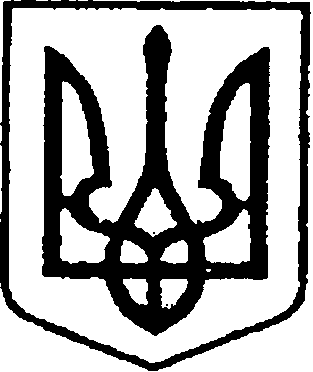 Ніжинська міська радаVІIІ скликання    Протокол № 1засідання постійної комісії міської ради з    питань соціального захисту населення, освіти, охорони здоров’я, культури, сім’ї та молоді, фізичної культури і спорту24.11.2020 р.                                                                                            Мала  зала                                                                                                                                                                                                                                                                                                                                                                        Головуючий:, Кірсанова С.Є. голова комісіїПрисутні члени комісії: Алєксєєнко С.Г., Смалій К.М., Король В.С.,              Луняк Є.М.Відсутні члени комісії: Желада Л.О., Клименко Л.Б., Присутні:Гук О.О. – в.о. начальника відділу інформаційно-аналітичної роботи та комунікацій з громадськістю;Доля О.В. – начальник відділу з питань організації діяльності міської ради та її виконавчого комітету;Хоменко Ю.Ю. – секретар міської ради.СЛУХАЛИ: Кірсанову С.Є., голову комісії, яка повідомила, що сьогодні установче засідання комісії, на якому пропонується обрати заступника голови комісії та секретаря, а також визначитись з окремими організаційними питаннями та запропонувала проголосувати за порядок денний.ГОЛОСУВАЛИ:   « за» – 5, «проти» - 0,  «утримались» - 0 Порядок деннийПро обрання заступника голови та секретаря постійної комісії міської ради з    питань соціального захисту населення, освіти, охорони здоров’я, культури, сім’ї та молоді, фізичної культури і спорту;Різне.Розгляд питань порядку денного1. Про обрання заступника голови та секретаря постійної комісії міської ради з   питань соціального захисту населення, освіти, охорони здоров’я, культури, сім’ї та молоді, фізичної культури і спорту;СЛУХАЛИ: Кірсанову С.Є., голову комісії, яка запропонувала заступником голови постійної комісії міської ради з   питань соціального захисту населення, освіти, охорони здоров’я, культури, сім’ї та молоді, фізичної культури і спорту обрати Смалія К.М., а секретарем – Короля В.С. Звернулась до членів комісії з пропозицією надавати свої кандидатури.Інших пропозицій не надійшло.Кірсанова С.Є., голова комісії, внесла на голосування пропозицію обрати заступником голови постійної комісії міської ради з   питань соціального захисту населення, освіти, охорони здоров’я, культури, сім’ї та молоді, фізичної культури і спорту Смалія К.М., а секретарем – Короля В.С.ГОЛОСУВАЛИ:   « за» – 5, «проти» - 0,  «утримались» - 0 ВИРІШИЛИ: обрати Смалія К.М. заступником голови постійної комісії міської ради з   питань соціального захисту населення, освіти, охорони здоров’я, культури, сім’ї та молоді, фізичної культури і спорту, а Короля В.С. – секретарем постійної комісії міської ради з   питань соціального захисту населення, освіти, охорони здоров’я, культури, сім’ї та молоді, фізичної культури і спорту.2. РІЗНЕСЛУХАЛИ:  Кірсанову С.Є., голову комісії, яка  коротко окреслила основні напрямки, цілі та мету роботи комісії та запропонувала визначитись із графіком проведення засідань комісії .У обговоренні взяли участь всі присутні на засіданні члени комісії.УХВАЛИЛИ: Чергові засідання комісії проводити кожен перший та третій вівторок місяця о 15.00 год. У разі нагальної потреби збиратись позачергово (за попередньою домовленістю).Голова комісії                                                                               С.Є.КірсановаСекретар комісії                                                                           В.С. Король